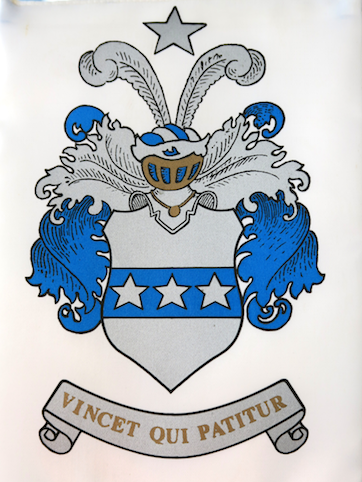 			     1947		Sukuyhdistys Hohenthal ry:n  70-vuotis juhlakokous pidetään		Ylistaron seurankuntatalolla, Markinsolantie 2 B,  lauantaina 		14.10.2017klo 11.00 – 18.00. Tarkempi ohjelma lähetetään syyskuun 		alussa. Ilmoittautumiset 30.9.2017 mennessä sähköpostilla 		hohenthal.sukuyhdistys@gmail.com tai  puhelin  		040 5866477 /Vuokko Heikkilä-Kankkonen		TERVETULOA!			  2017    